Supplementary material 9: Rarefaction curves representing taxonomic richness as a function of the number of polygons (200 m2 ) sampled, for each towed camera transect. Solid lines represent observed taxonomic richness while dashed lines represent extrapolated taxonomic richness for a sampling effort equal to 400 polygons, from the number of Hill (of order q = 0). The coloured areas represent the 95% confidence intervals for each transect.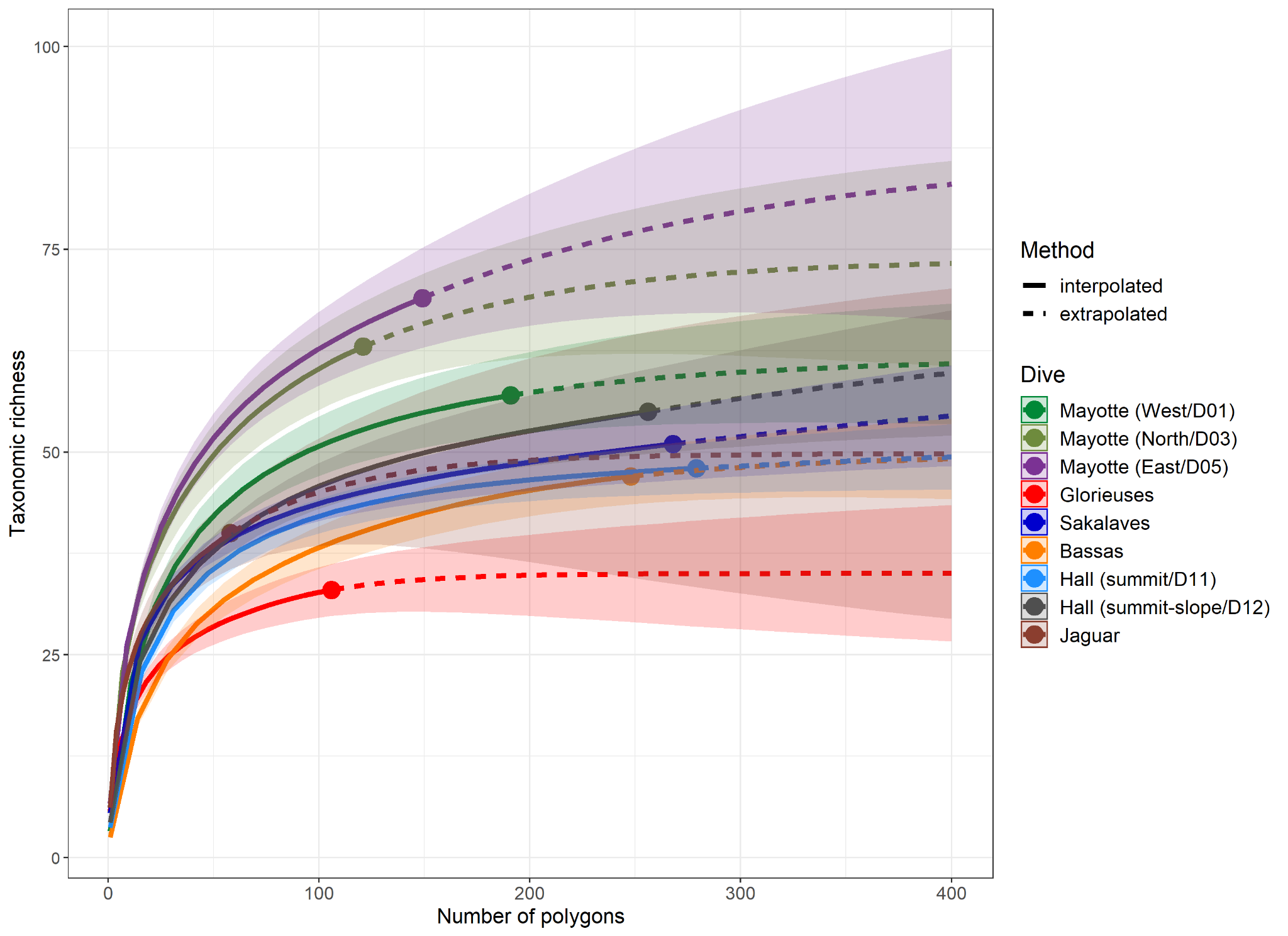 